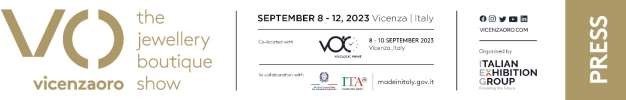 Nota stampaLE 62 AZIENDE CAMPANE PROTAGONISTE A VICENZAORO SEPTEMBERPRESS CONTACT IEGhead of media relation &   corporate   communication:   Elisabetta   Vitali;   press   office   manager:   Marco   Forcellini; international press office coordinator: Silvia Giorgi; media@iegexpo.itTrade press office coordinator Jewellery & Fashion Division: Michela MonetaMEDIA AGENCY VICENZAORO: MY PR Lab T. +39 0444.512550Filippo Nani, filippo.nani@myprlab.it; Giulia Lucchini, +39 348 7853679, giulia.lucchini@myprlab.it; Enrico Bellinelli, +39 392 748 0967, enrico.bellinelli@myprlab.it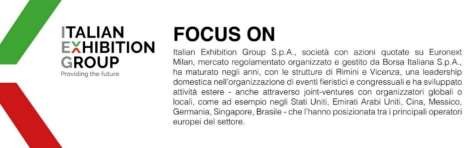 Il presente comunicato stampa contiene elementi previsionali e stime che riflettono le attuali opinioni del management (“forward-looking statements”) specie per quanto riguarda performance gestionali future, realizzazione di investimenti, andamento dei flussi di cassa ed evoluzione della struttura finanziaria. I forward-looking statements hanno per loro natura una componente di rischio ed incertezza perché dipendono dal verificarsi di eventi futuri. I risultati effettivi potranno differire anche in misura significativa rispetto a quelli annunciati, in relazione a una pluralità di fattori tra cui, a solo titolo esemplificativo: andamento del mercato della ristorazione fuori casa e dei flussi turistici in Italia, andamento del mercato orafo - gioielliero, andamento del mercato della green economy; evoluzione del prezzo delle materie prime; condizioni macroeconomiche generali; fattori geopolitici ed evoluzioni del quadro normativo. Le informazioni contenute nel presente comunicato, inoltre, non pretendono di essere complete, né sono state verificate da terze parti indipendenti. Le proiezioni, le stime e gli obiettivi qui presentati si basano sulle informazioni a disposizione della Società alla data del presente comunicatoAGEMINA GIOIELLI SRLMARCIANISECEAMLE' SRLSANTA MARIA C.V.CEANTONINO DE SIMONE SRLTORRE DEL GRECONAARTECORA SRLS.ANTONIOPONTECAGNANO FAIANOSAAUCELLA SRLTORRE DEL GRECONABRUNO MAZZA SRLTORRE DEL GRECONABUONOCORE GIOIELLI SRLNAPOLINACAMEO ITALIANO - DILUCA SRLMARCIANISECECAROLA GIOIELLI DI DE PINTO ISABELLATORRE DEL GRECONACDL BOX SRLNAPOLINACHANTECLER SPANAPOLINACOLLARO SALVATORE SRLMARCIANISECECONDITO GIOVANNI SRLTORRE DEL GRECONACONFUORTO GIOIELLI SRLTORRE DEL GRECONACORAL ORAFA MEDITERRANEA  SRLTORRE DEL GRECONACOSCIA SRLTORRE DEL GRECONADALU' ITALIAN JEWELLERYCASERTACEDE SIMONE FRATELLI SRLTORRE DEL GRECONADE' NOBILINAPOLINADINACCI FRATELLI SRLNAPOLINADOTEA SRLMARCIANISECEELITE ARGENTI SNC MARCIANISECEEMOTIONS SRLNAPOLINAEVA SRLNOLANAFANTASY CORALTORRE DEL GRECONAG & J SrlMARCIANISECEGAETANO VITIELLOTORRE DEL GRECONAGEM TECH S.R.L.S.NAPOLINAGENTILE SRLTORRE DEL GRECONAGIA S.A.S. DI G. ATTRATTO & COMARCIANISECEGIOIELLI TRAMONTANO SASMARCIANISECEGOLD SISTERS SASCASERTACEGOLDEN CORALS SRLTORRE DEL GRECONAGUMON SRLSPORTICINAPOLINAIDEA CORAL SRLTORRE DEL GRECONAIL GALLO D'ORO GIOIELLICASERTACEIL TARI' SCPAMARCIANISECELABRIORO SASTORRE DEL GRECONALE CHIC SASMARCIANISECELELLO ORLANDO SRLTORRE DEL GRECONALEMBO PEARLS SRLTORRE DEL GRECONALIU JO LUXURY SRLNAPOLINALUCEDEIMIEIOCCHI AP di Daniela GarofaloCAPRINAMATTIA MAZZA SRLTORRE DEL GRECONAMELLO FULVIO & C. SASNAPOLINAMICHELE GUARRACINOTORRE DEL GRECONAMISENONAPOLINAMY CHARMMARCIANISECENET JEWELS SAS DI ROBERTO SCUOTTO & C.NAPOLINANICOLA CAPUANO SAS DI BIANCA MARIA CAPUANOMARCIANISECEORI ANTICHI SRLNAPOLINAPALOMBA SALVATORE SNC DI PALOMBA UGO & C.TORRE DEL GRECONAPANE MARCELLO SASNAPOLINAPAVIE' SRLOTTAVIANONAPREZIOSA MAGAZINENAPOLINAROBERTO GIANNOTTI E FIGLI SRLMARCIANISECERUDY'S SRLMARCIANISECETECHMADE SRLMARCIANISECETERERO' SRLMARCIANISECETESSITORE SRLNAPOLINAVESUVIO CORALLI SNC DI PIZZO LUIGI & C.TORRE DEL GRECONAWATCH UP SRLNAPOLINA